50g Desinfektionsmittel = 1 Tütchen Virkon SDrucksprühgerät5 Liter Wasser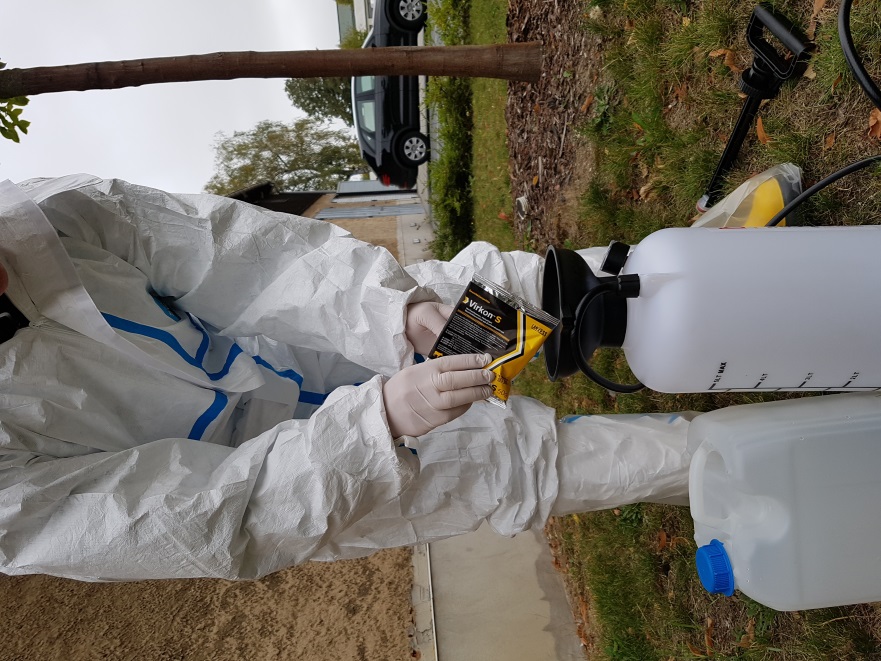 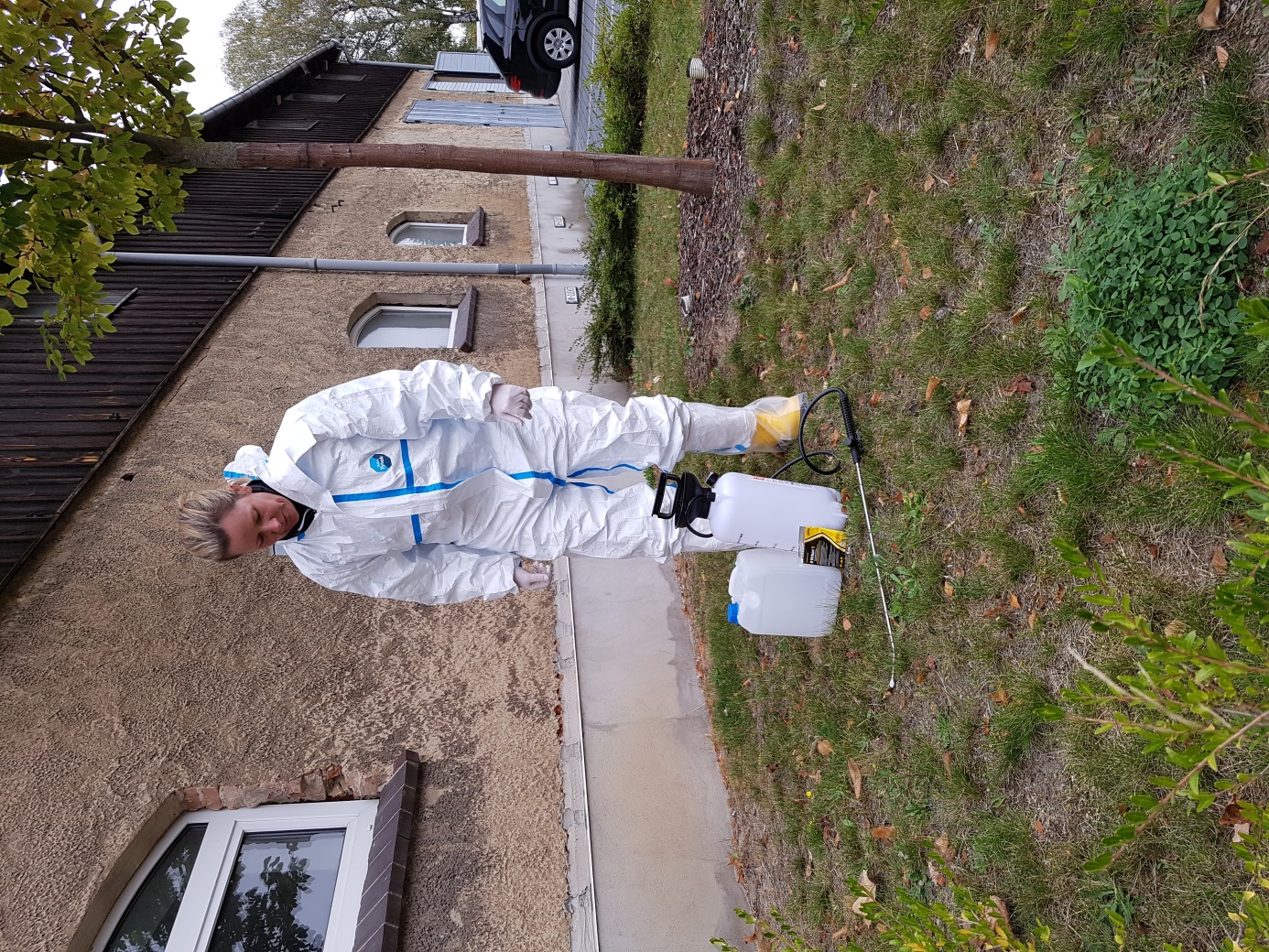 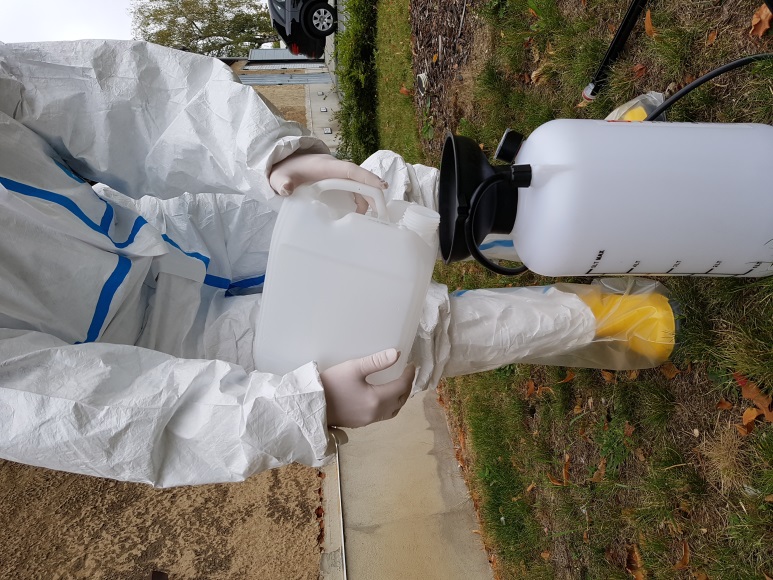 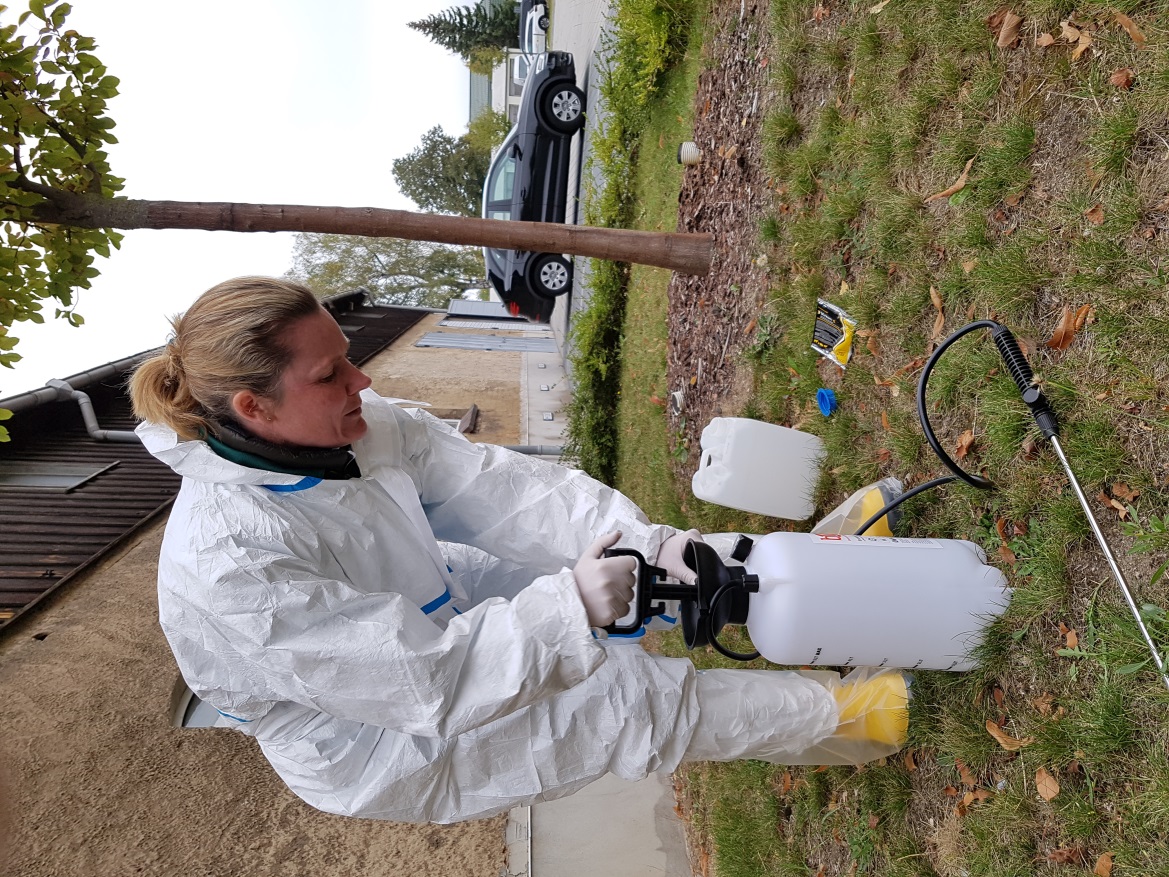 Die Desinfektionslösung ist nun einsatzbereit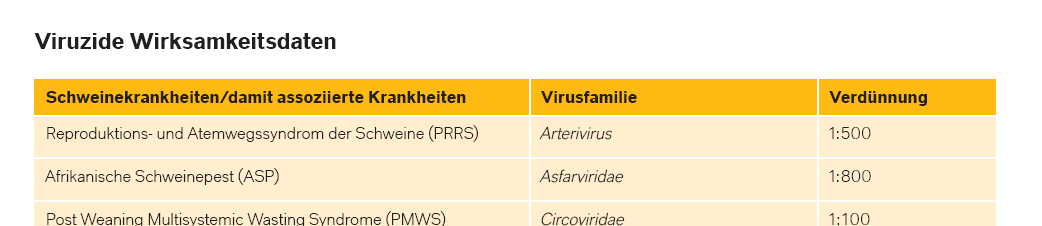 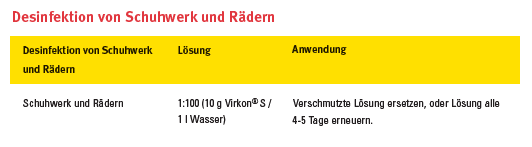 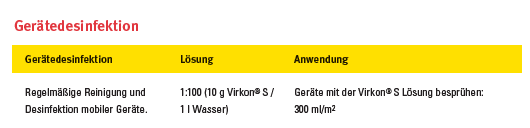 Anwendung der Desinfektionslösung bei MinusgradenDie Wirksamkeit von Virkon S sinkt  bei Temperaturen unter 4°C ab. Um einen Fortbestand der Virus abtötenden Eigenschaften zu erreichen, kann das Mittel durch Zugabe von Frostschutzmittel stabilisiert werden. Dazu wird handelsübliches Frostschutzmittel (Propylenglycol, erhältlich in Tankstellen oder Agrarmärkten) verwendetZur Orientierung der Zugabe von Frostschutz dient folgende Tabelle: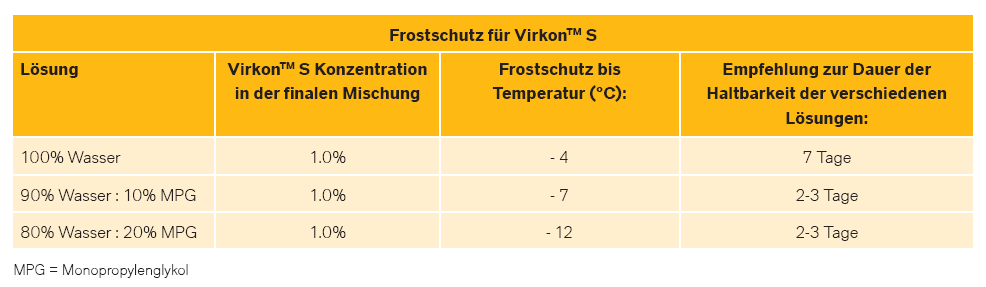 